CURRICULUM VITAE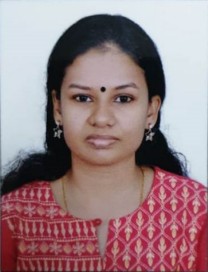 SUNITHA TSunitha Bhavan,PLRA- 181, Panchami Lane, Vellaikadavu , Kodunganoor Post, Trivandrum –695013Mobile No       : 	8891463996E-mail id	: sunithasudarsanan5@gmail.comCAREER OBJECTIVETo give 100% of my potentials for the development of the organization and personal growth.ACADEMIC CHRONICLESTRENGTHSHard working, confidence, motivating others, positive attitude, communication skill, eager to learn new things, organization skills and flexibility.COMPUTER KNOWLEDGEDCAMS OfficeTally WORK EXPERIENCEWorking as a freelancer (Transcription- Malayalam & English, experienced in Loft 1.0 & Loft 2.0) As Accountant cum Administrator in a NGO, RIGHTS- A Society for Human Rights, based at Trivandrum, Kerala (2011 to 2020)Daily Office Work (Accounts maintenance and administration)Book KeepingPreparation of Financial Statements & Final AccountsAllocation of fund and settlement of accounts in field offices.Preparation and analysis of Budget statements as per state budgetWorked as Accounts Assistant in a Construction firm (Creations Infrastructure) based at Trivandrum, Kerala (2010-2011)Daily Office Work Book Keeping, TallyWorked as Office In- charge at Yaska Technologies based at Trivndruam,  Kerala (2008-2010)Daily Office Work (Accounts maintenance and administration)Leading a Team of Data Entry OperatorsAllocation of workData Entry, BPO, KPO, Business Transcription (Non Voice)Worked as Office Assistant in SITD (Society for Information Technology Development), based at Trivndram, Kerala (2006-2008)Daily Office WorkLINGUISTIC ABILITIESEnglish (Read, Write, Speak)Hindi (Read, Write, Speak)Malayalam (Read, Write, Speak)HOBBIESListening to Music, Cooking & Reading BooksPERSONAL PROFILEName	:	SUNITHA .TFather’s Name	:	SUDHARSANAN .AGender	:	FemaleDate of Birth	:	25-01-1985Marital Status	:	MarriedNationality	:	IndianE-mail id	:    sunithasudarsanan5@gmail.comAddress for communication	:    Sunitha Bhavan, PLRA- 181,        Panchami Lane,Vellaikadavu, Kodunanoor P O Trivandrum –695013, KeralaPh: 88 91 46 39 96DeclarationI hereby declare that the above information is true and correct to the best of my knowledge and belief.Place:Date:	Yours sincerely,SUNITHA TYearInstitute/UniversityDegree/ ExaminationPercentageJune 2013Distant Education/ University of KeralaM.Com56%June 2009Private / University of Kerala.B.Com56 %March 2002Govt V.H.S.S / Vocational Higher Secondary BoardV.H.S.E67 %March 2000Govt V.H.S.S /Board of Public Examination Kerala.S.S.L.C69 %